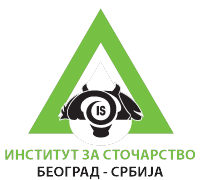 Основна одгајивачка организација	Регионална одгајивачка организацијаМестоСПИСАК ТЕЛАДИ - ПОТОМАКА БИКАГлавна одгајивачка организацијаБИК:Име	ХБДатум рођењаВласникМесто- 1 -Ред. бројИД бројДатум рођењаПолТежина при рођењуОцена телета (2-5)Оцена тока тељења (2-5)ПримедбеПримедбеПримедбеОпис аномалијеРед. бројИД бројДатум рођењаПолТежина при рођењуОцена телета (2-5)Оцена тока тељења (2-5)БлижњењеМртворођ.ПобачајОпис аномалијеМ:Ж: Ук.:М:Ж: Ук.:М:Ж: Ук.: